Publicado en Barcelona el 27/04/2021 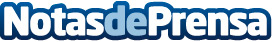 Nuevo Flipr, el delfín que monitoriza el estado del agua de la piscinaEl dispositivo analiza la temperatura, índice de PH y nivel de desinfectante de la piscina en tiempo real a través de una app móvil. Envía mensajes de alerta cuando los niveles del agua no son los correctos. Está diseñado con tecnología de robótica submarina, lo que garantiza su durabilidad flotando en la piscina durante todo el año. Permite ahorros de hasta un 27% en el coste de mantenimiento de la piscina. Es un 89% más fiable que las tiras de testeo de PH tradicionalesDatos de contacto:Montse667242368Nota de prensa publicada en: https://www.notasdeprensa.es/nuevo-flipr-el-delfin-que-monitoriza-el-estado Categorias: Nacional Inteligencia Artificial y Robótica Hardware Software Dispositivos móviles http://www.notasdeprensa.es